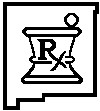 NM Board of PharmacyQualified Pharmacy Technician Childhood and COVID-19 Vaccine Administration and COVID-19 Testinghttps://documentcloud.adobe.com/link/track?uri=urn:aaid:scds:US:d8a6ba92-ed47-463a-b035-6dba0265a5b9   PART  1  –  New Mexico Pharmacy Technician Immunization Home Study Training Course (3.0 contact hrs.)	Enrollment Requirements:  Current PTCB Certification & Letter of Recommendation from your supervising qualified Pharmacist.At the completion of this activity, the technician will be able to:·Describe proper technique when drawing up and administering immunizations (video)Recognize vaccines, vaccine required preparations, and their appropriate routes of administration Identify proper supplies, needle size, and needle length based on vaccine, patient age/size Identify proper documentation, reporting (includes NMSIIS), and vaccine storage requirementsDescribe safety measures to avoid accidental needle stick injuries Describe appropriate procedures needed for emergency situationsACPE UAN: 0104-0000-20-044-H06-T | 3.0 home study hours | Initial release date 12/2/2020 | Expiration date 12/2/2023 | Activity Type: Application. Presenters: Amy Bachyrycz, PharmD, Walgreen’s Patient Care Center Clinical Pharmacy Specialist; Clinical Assistant Professor, UNM College of Pharmacy, Albuquerque, NMAlexandra Herman, PharmD, Assistant Professor - Clinical Educator, University of New Mexico College of Pharmacy Department of Pharmacy Practice & Administrative Sciences, Albuquerque, NM   PART 2 – New Mexico Pharmacy Technician Immunization Live Training Course (2.0 contact hrs.)	At the completion of this activity, the technician will be able to:·Identify Clinic/Pharmacy Policies and Procedures  (includes CPR/OSHA/Hep B)Discuss the Pharmacy Technician Role in New MexicoInterpret screening questions, patient responses, and vaccine consent formDescribe sterile technique, safety needle devices, and other injection techniquesDescriber proper use of sharps, needlestick management, and post vaccine careRecognize treatment and management of emergency reactions to vaccinesReview Immunization Regulations and Emergency Order Regulation for New MexicoDiscuss FAQs about immunizations and patient cases that the technician may encounterACPE UAN: 0104-0000-21-018-L06-T | 2.0 Live hours| Initial release date 12/19/2020 | Expiration date 12/19/2023 | Activity Type: Application.Presenters: Amy Bachyrycz, PharmD, Walgreen’s Patient Care Center Clinical Pharmacy Specialist; Clinical Assistant Professor, UNM College of Pharmacy, Albuquerque, NMAlexandra Herman, PharmD, Assistant Professor - Clinical Educator, University of New Mexico College of Pharmacy Department of Pharmacy Practice & Administrative Sciences, Albuquerque, NM   PART 3  –  CPR (NO CE, EXTERNAL- ON  YOUR  OWN)	The qualified pharmacy technician must have a current certificate in basic cardiopulmonary resuscitation and provide proof of CPR certification to NMPhA.Immunization Training Completion:    In order to receive your Immunization training certificate, you must successfully complete all three parts of the immunization training.  A Certificate of Completion will be mailed to you upon successful completion of the program in its entirety.The New Mexico Pharmacists Association is accredited by the Accreditation Council for Pharmacy Education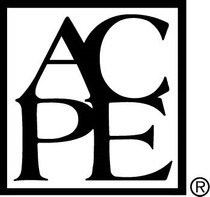 as a Provider of continuing pharmacy education. Cost: $125, includes annual NMPhA Pharmacy Technician membership dues.  NMPhA will submit your completed CPE hours into the CPE Monitor database within 60 days to attendees who have successfully completed all course requirements, Program Evaluation Forms and Post tests (70% required for passing).   Home-study course materials are currently under development and will be available in December.  The Home-study portion must be completed prior to the live session.  The current dates scheduled for the Live Training via ZOOM  will be held from 10am – Noon on 12/19 or 12/20 + Noon - 2pm on 1/4; 1/11; 1/18; 1/25.  More Live training dates will be scheduled.Please contact the NMPhA office to be on a wait list and you will be notified as soon as the home-study materials are available.Phone:  (505) 265-8729 or (800) 464-8729Email Julie Weston at jweston@nmpharmacy.org